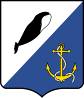 АДМИНИСТРАЦИЯПРОВИДЕНСКОГО ГОРОДСКОГО ОКРУГАПОСТАНОВЛЕНИЕВ целях уточнения отдельных положений нормативного правового акта, администрация Провиденского городского округаПОСТАНОВЛЯЕТ:1.	Внести в постановление администрации Провиденского городского округа от 08 июня 2016 года № 138 «Об утверждении Порядка предоставления финансовой поддержки начинающим субъектам предпринимательской деятельности на создание собственного дела в Провиденском городском округе» следующие изменения:в Порядке предоставления финансовой поддержки начинающим субъектам предпринимательской деятельности на создание собственного дела в Провиденском городском округе:           1) в разделе 2 «Требования к участникам конкурсного отбора заявок» :подпункт 1 пункта 2.1. изложить в следующей редакции:         «соответствуют требованиям статьи 4 Федерального закона от 24.07.2007 г. № 209-ФЗ и внесены в Единый реестр субъектов малого и среднего предпринимательства»;подпункт 7 пункта 2.1. изложить в следующей редакции:         «в отношении которых ранее не было принято решение об оказании аналогичной поддержки (поддержки, условия оказания которой совпадают, включая форму, вид поддержки и цели ее оказания) и сроки оказания которой не истекли»;        2) в разделе 4 «Порядок предоставления заявок»:после пункта 4.9. добавить абзац следующего содержания:        «при обращении за предоставлением субсидии вновь созданные юридические лица и вновь зарегистрированные индивидуальные предприниматели, сведения о которых внесены в Единый реестр субъектов малого и среднего предпринимательства, заявляют о соответствии условиям отнесения к субъектам малого и среднего предпринимательства, установленным Федеральным законом от 24.07.2007 № 209-ФЗ, по форме, утвержденной Приказом Минэкономразвития России от 10 марта 2016 года № 113. Под вновь созданными юридическими лицами и вновь зарегистрированными индивидуальными предпринимателями понимаются хозяйственные общества, соответствующие условию, указанному в подпункте "а" пункта 1 части 1.1 статьи 4 Федерального закона от 24.07.2007 N 209-ФЗ, производственные кооперативы, потребительские кооперативы, крестьянские (фермерские) хозяйства, которые были созданы в период с 1 августа текущего календарного года по 31 июля года, следующего за текущим календарным годом, и зарегистрированные в указанный период индивидуальные предприниматели.»          2.  Настоящее постановление вступает в силу с момента его подписания. 3.Настоящее постановление разместить на официальном сайте администрации Провиденского городского округа.	  4.Контроль за исполнением настоящего постановления возложить на Управление финансов, экономики и имущественных отношений администрации Провиденского городского округа (Веденьева Т.Г.)Глава администрации                                                                  С.А. ШестопаловПодготовил:	Т.Г. ВеденьеваСогласовано:	Д.В. РекунЕ.А. КрасиковаРазослано: дело, Управление финансов, экономики и имущественных отношений администрации Провиденского городского округаОт 05 декабря 2016 г.                № 324пгт. ПровиденияО внесении изменений в постановление администрации Провиденского городского округа от 08 июня 2016 года № 138 «Об утверждении Порядка предоставления финансовой поддержки начинающим субъектам предпринимательской деятельности на создание собственного дела в Провиденском городском округе»